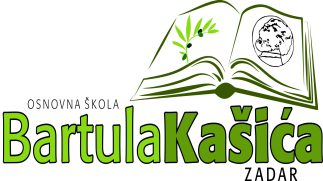 REPUBLIKA HRVATSKAOŠ BARTULA KAŠIĆA Bribirski prilaz 2 ,23 000 ZadarTel:023/321 -397  Fax:023/323-620Email: ured@os-bkasica-zadar.skole.hrKLASA:007-04/24-02/01URBROJ: 2198-1-1-24-01Zadar, 17.siječnja 2024.g.POZIV članovima ŠOPozivam Vas na 29. sjednicu Školskog odbora koja će se održati   dana                           19. siječnja 2024.  elektronskim putem u periodu od 09,00 – 17,00 satiPredlažem slijedeći:D N E V N I   R E D :Usvajanje zapisnika sa prethodne sjedniceDavanje prethodne suglasnosti:- za zapošljavanje učitelja razredne nastave na puno određeno radno vrijeme - 1 izvršitelj-zamjena- za zapošljavanje učitelja hrvatskog jezika na nepuno određeno radno vrijeme – pripremna i dopunska nastava-za uvećanje ukupne količine tjednog radnog vremena postojećoj radniciDonošenje Kućnog reda OŠ Bartula KašićaDonošenje Plana nabave za 2024.godinu                                                                                           Predsjednica ŠO:                                                                                Elza Nadarević BaričićDostaviti: Elza Nadarević BaričićAnita Dukić Josip KvartučAna Rücker Matea BakmazBernarda ČačićKrešimir Mijić                Katica Skukan,ravnateljicaOglasna ploča ŠkolePismohrana